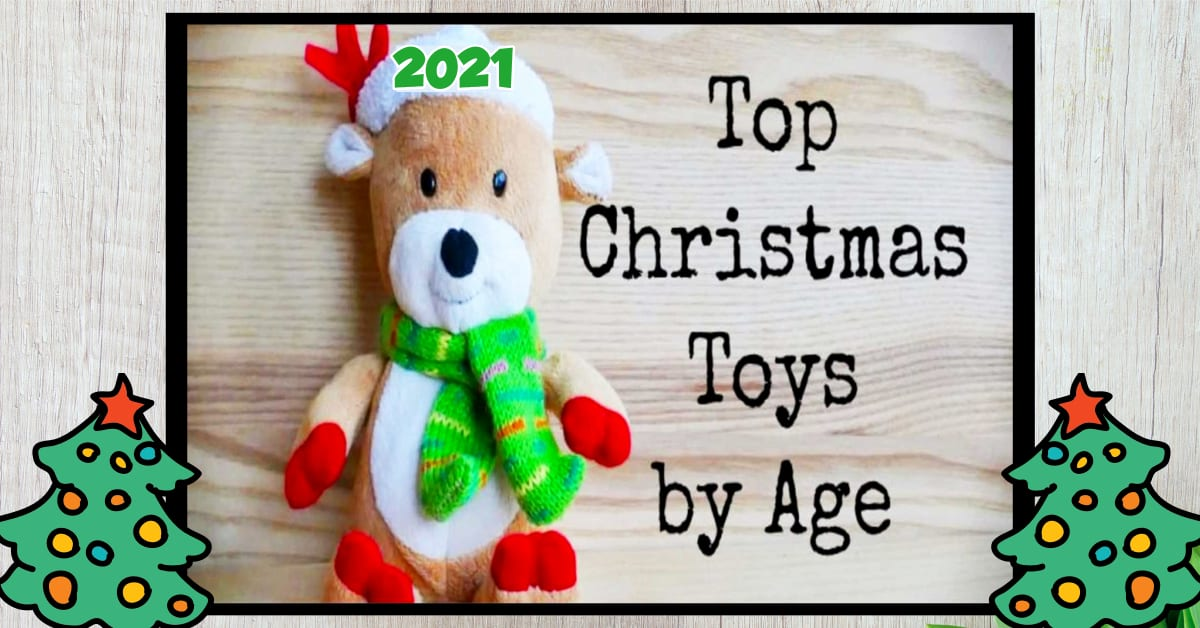 New Born:Small penguin toy. Rattleshake toy puppy with a teething bit to bite.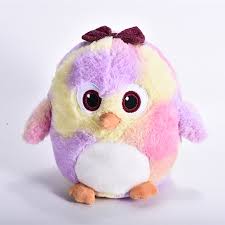 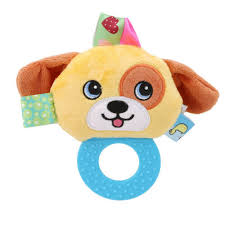 1 year old hey dugee toy ready to play.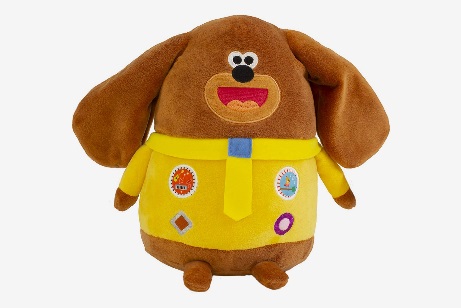 2 year oldbig polar tiger toy.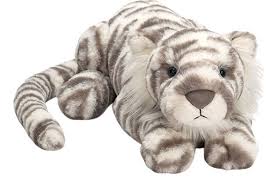 